POŽADAVKY NA POSTELStabilní a bitelná dvoulůžková postel s úložným prostorem, která bude mít dno na zemi Pro matrace 2 x  tj.  na šířku, délka Výška postele cca 50 – max.  vč. matrace (výška matrace )Materiál: masivPelest zadní vyšší cca  Klasický rošt nepožadujemeÚložný prostor s otevíráním od nohou viz. obrázek 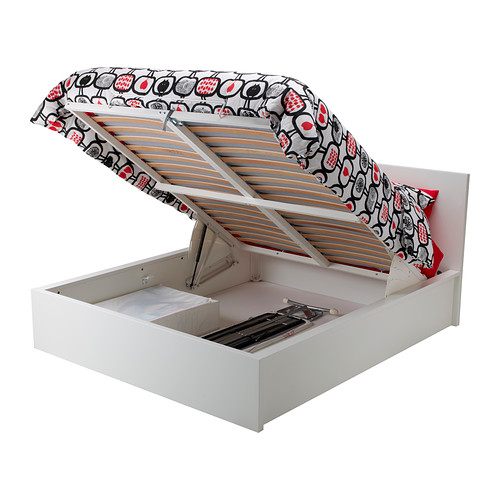 Postel bude v místnosti, která je o šíři  – viz. obrázek požadujeme, aby spodní díl postele krásně seděl s matracemi a nebyl viditelný otvor do úložného prostoru. Toto opravdu NE! Viz. fotografie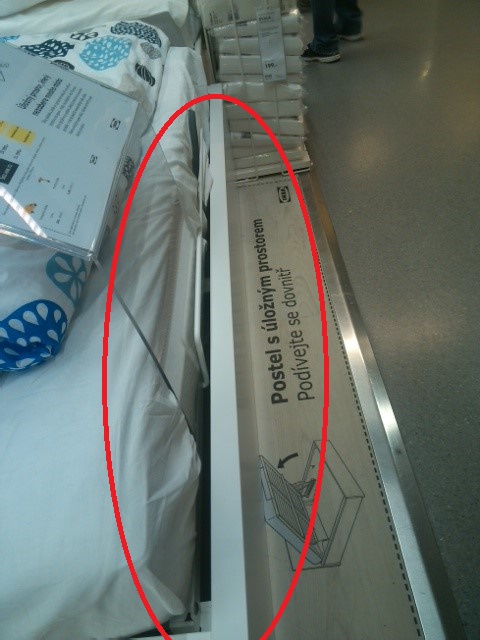 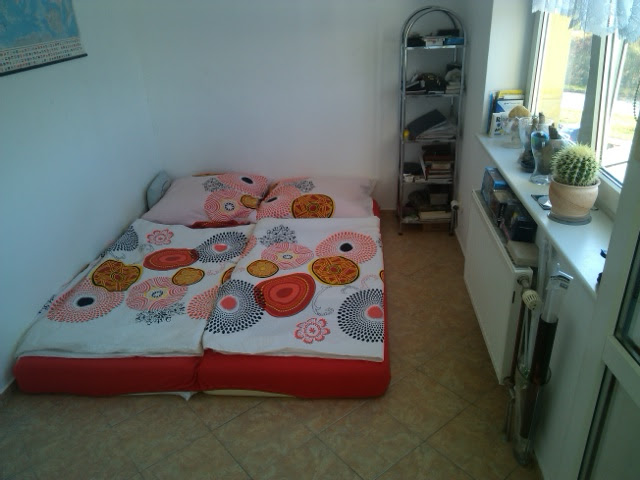 